.STEP, ROCK, RECOVER, STEP, HOLD, STEP, ¼ TURN SWEEP, REVERSE SAILOR STEP WITH A ¼ TURNPRESS, TWIST AND LOCK, UNWIND FULL TURN, SWEEP, SAILOR STEP WITH A ¼ TURNWALK, WALK, WALK, SPIRAL TURN, WALK, WALK, SWEEP WITH A ¼, PRESS STEPWEIGHT CHANGE, ROCK, RECOVER, SCUFF, HITCH, CROSS, FULL TURNREPEATRhumberos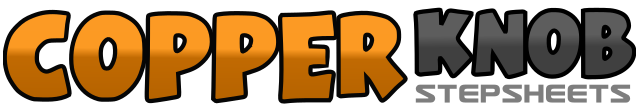 .......Count:32Wall:4Level:Intermediate/Advanced.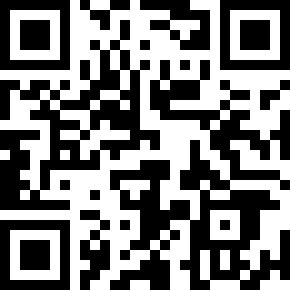 Choreographer:Raymond Sarlemijn (NL), Darren Bailey (UK) & Roy Verdonk (NL)Raymond Sarlemijn (NL), Darren Bailey (UK) & Roy Verdonk (NL)Raymond Sarlemijn (NL), Darren Bailey (UK) & Roy Verdonk (NL)Raymond Sarlemijn (NL), Darren Bailey (UK) & Roy Verdonk (NL)Raymond Sarlemijn (NL), Darren Bailey (UK) & Roy Verdonk (NL).Music:Loving You Makes Me a Better Man - Hal KetchumLoving You Makes Me a Better Man - Hal KetchumLoving You Makes Me a Better Man - Hal KetchumLoving You Makes Me a Better Man - Hal KetchumLoving You Makes Me a Better Man - Hal Ketchum........1-2Step left foot to left side, rock back onto right foot3-4Recover onto left foot, step right foot forward5-6Hold, step forward onto left foot7Rock back onto while sweeping left foot from front to back making a ¼ turn left8&1Step left foot behind right & step right foot across left foot, step forward on left foot making ¼ turn left (6:00)2-3Press step right foot forward (taking weight onto ball of foot with knee bent), hold4&5Twist hip to the right & replace weight onto left foot, lock right foot behind left foot6-7Unwind making a full turn right, sweep right foot from front to back8&1Step right foot behind left foot making a ¼ turn right & step left foot next to right foot, step forward on right foot (3:00)2-3Step forward on left foot, step forward on right foot4-5Step forward on left foot, make a full turn right ending with feet crossed (weight on left foot)6-7Step forward on right foot, step forward on left foot8-1Sweep right foot from back to front making a ¼ turn left, press step right foot forward (taking weight onto ball of foot with knee bent)2-3Replace weight onto left foot, rock back onto right foot4&5Recover onto left foot & scuff right foot forward, hitch right knee in the air while making a ¼ turn left (9:00)6-7Step right foot down across left foot, start making a slow full turn to left8Complete full turn to left ending with feet crossed (weight on right foot)